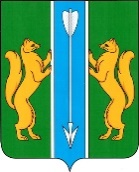 УСТЬ-КЕМСКИЙ СЕЛЬСКИЙ СОВЕТ ДЕПУТАТОВ ЕНИСЕЙСКОГО РАЙОНА КРАСНОЯРСКОГО КРАЯРЕШЕНИЕ22.07.2020                                    п. Усть-Кемь                                    №16-40рО внесении изменений и дополнений в Устав Усть-Кемского сельсовета Енисейского района Красноярского краяВ целях приведения Устава Усть-Кемского сельсовета Енисейского района Красноярского края в соответствие с требованиями Законодательства Российской Федерации, руководствуясь Уставом Усть-Кемского сельсовета Енисейского района Красноярского края, Усть-Кемский сельский Совет депутатов РЕШИЛ: Внести в Устав Усть-Кемского сельсовета Енисейского района Красноярского края следующие изменения:1.1. Главу 1 Устава дополнить статьей 2.1 следующего содержания:«Статья 2.1. Наименование муниципального образования Полное наименование муниципального образования – «сельское поселение Усть-Кемский сельсовет Енисейского муниципального района Красноярского края», сокращенное наименование – «Усть-Кемский сельсовет Енисейского района Красноярского края», «Усть-Кемский сельсовет». Данные наименования равнозначны».1.2. Пункт 7 статьи 4 дополнить абзацем следующего содержания:«Для официального опубликования муниципальных правовых актов и соглашений дополнительно используется сетевое издание – портал Минюста России «Нормативные правовые акты в Российской Федерации» (http//pravo-minjust.ru, http://право-минюст.рф, регистрация в качестве сетевого издания Эл № ФС77-72471 от 05.08.2018)».1.3. В подпункте 1.5. пункта 1 статьи 7 после слов «осуществление муниципального контроля за сохранностью автомобильных дорог местного значения в границах населенных пунктов сельсовета» дополнить словами «,организация дорожного движения».1.4. Подпункт 1.19. пункта 1 статьи 7 изложить в следующей редакции:«1.19. участие в организации деятельности по накоплению (в том числе раздельному накоплению) и транспортированию твердых коммунальных отходов;».1.5. В подпункте 1.31. пункта 1 статьи 7 слова «О государственном кадастре недвижимости» заменить словами «О кадастровой деятельности».1.6. Пункт 1 статьи 7 дополнить подпунктом 1.34 следующего содержания:«1.34. принятие в соответствии с гражданским законодательством Российской Федерации решения о сносе самовольной постройки, решения о сносе самовольной постройки или ее приведении в соответствие с предельными параметрами разрешенного строительства, реконструкции объектов капитального строительства, установленными правилами землепользования и застройки, документацией по планировке территории, или обязательными требованиями к параметрам объектов капитального строительства, установленными федеральными законами».1.7. Статью 11 дополнить пунктами 10, 11 следующего содержания: «10. К Главе сельсовета, представившему недостоверные или неполные сведения о своих доходах, расходах, об имуществе и обязательствах имущественного характера, а также сведения о доходах, расходах, об имуществе и обязательствах имущественного характера своих супруги (супруга) и несовершеннолетних детей, если искажение этих сведений является несущественным, могут быть применены следующие меры ответственности:1) предупреждение;2) освобождение от осуществления полномочий на постоянной основе с лишением права осуществлять полномочия на постоянной основе до прекращения срока его полномочий;3) запрет исполнять полномочия на постоянной основе до прекращения срока его полномочий.11. Порядок принятия решения о применении к Главе сельсовета мер ответственности, указанных в пункте 10 настоящей статьи, определяется муниципальным правовым актом в соответствии с законом Красноярского края».1.8. Подпункт 11 пункта 1 статьи 13 изложить в следующей редакции:«11) преобразования сельсовета, осуществляемого в соответствии частями 3, 3.1-1, 5, 7.2 статьи 13 Федерального закона от 06.10.2003 № 131-ФЗ «Об общих принципах организации местного самоуправления в Российской Федерации», а также в случае упразднения сельсовета;».	1.9. Подпункт 4 пункта 1 статьи 20 изложить в следующей редакции:«4) преобразования сельсовета, осуществляемого в соответствии частями 3, 3.1-1, 5, 7.2 статьи 13 Федерального закона от 06.10.2003 № 131-ФЗ «Об общих принципах организации местного самоуправления в Российской Федерации», а также в случае упразднения сельсовета;».	1.10. Статью 26 дополнить пунктами 7, 8 следующего содержания:«7. К депутату, представившему недостоверные или неполные сведения о своих доходах, расходах, об имуществе и обязательствах имущественного характера, а также сведения о доходах, расходах, об имуществе и обязательствах имущественного характера своих супруги (супруга) и несовершеннолетних детей, если искажение этих сведений является несущественным, могут быть применены следующие меры ответственности:1) предупреждение;2) освобождение депутата с лишением права занимать должности в Совете до прекращения срока его полномочий;3) освобождение от осуществления полномочий на постоянной основе с лишением права осуществлять полномочия на постоянной основе до прекращения срока его полномочий;4) запрет занимать должности в Совете до прекращения срока его полномочий;5) запрет исполнять полномочия на постоянной основе до прекращения срока его полномочий.8. Порядок принятия решения о применении к депутату мер ответственности, указанных в пункте 7 настоящей статьи, определяется муниципальным правовым актом в соответствии с законом Красноярского края».1.11. Статью 60 дополнить пунктом 6 следующего содержания: «6. Действие подпункта 1.19 пункта 1 статьи 7 настоящего Устава приостановлено до 01.01.2021 года.».        2. Контроль за исполнением Решения возложить главу Усть-Кемского сельсовета Енисейского района Красноярского края Марсала А.И.3. Решение о внесении изменений и дополнений в Устав Усть-Кемского сельсовета подлежит официальному опубликованию (обнародованию) и вступает в силу в день, следующий за днем его официального опубликования в печатном издании «Усть-Кемский вестник» после прохождения государственной регистрации в Управлении Министерства юстиции Российской Федерации по Красноярскому краю, за исключением положений, для которых настоящим решением установлены иные сроки вступления их в силу.4. Глава Усть-Кемского сельсовета обязан опубликовать (обнародовать) зарегистрированное Решение о внесении изменений и дополнений в Устав сельсовета, в течение семи дней со дня его поступления из Управления Министерства юстиции Российской Федерации по Красноярскому краю.Председатель Усть-КемскогоСовета депутатов_______________И.В.Седлак        Глава Усть-Кемского сельсовета        _______________А.И.Марсал